Publicado en Sierra Nevada el 26/11/2021 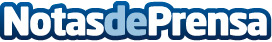 Happy Ski comienza la temporada de clases de esquí en Sierra NevadaLa conocida estación de esquí en Sierra Nevada ha comenzado ya la venta de forfaits de forma anticipada y no se han hecho esperar la llegada de gran cantidad de reservas en escuelas de esquí como HappySkyDatos de contacto:Nacho AlvarezEscuela de Ski Sierra Nevada 609 644 722 Nota de prensa publicada en: https://www.notasdeprensa.es/happy-ski-comienza-la-temporada-de-clases-de_1 Categorias: Nacional Viaje Sociedad Andalucia Entretenimiento Esquí Turismo http://www.notasdeprensa.es